Всероссийский бесплатный конструктор электронных портфолиоУчПортфолио.руСоциально-ориентированный сетевой проект«Виртуальный музей памяти «Летопись Победы»»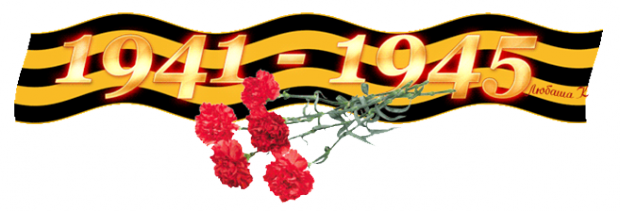 Авторы:Чубаева Наталья Николаевна,воспитатель группы продлённого днявысшей квалификационной категорииМОУ «С(К)ОШИ №4»;Шайдурова Валентина Федоровнаучитель английского языкавысшей квалификационной категории ГБОУ «Школа №106»Санкт-Петербург2015Паспорт проектаАктуальность проекта     Память о Великой Победе живёт в сознании людей на протяжении нескольких поколений, создавая фундамент для идеологического обоснования существования Российского государства. Внедрение в нашу жизнь новых информационных технологий приводит к тому, что сознание современной молодёжи пронизывают разнообразные потоки информации, в которых молодым людям сложно мировоззренчески адаптироваться к интересам своей страны и своего народа. Данная ситуация способствует тому, что значимость Победы в Великой Отечественной войне растворяется в агрессивно-информационном хаосе, ориентированном на сенсационность, а не на формирование устойчивых идеалов. В этой связи актуальной выглядит установка на использование современных информационных технологий в процессе нравственного и патриотического воспитания, в том числе, через трансформацию музейного наследия в электронный вид передачи информации.    Виртуальный музей Памяти  представляет собой социально - педагогический, создаваемый усилиями участников педагогического интернет – сообщества УЧПОРТФОЛИО.ру. Специфика и новизна данного проекта заключается в синтезированном решении в рамках реализации единой концепции двух принципиально значимых задач, прежде, как правило, решаемых в контексте совершенно разных по направленности и содержанию мероприятий.Осуществляется информационная задача, состоящая в трансформации реальных музеев в музеи виртуальные. Реализация данной установки позволит не только сохранить музейные материалы, но и ознакомить с ними широкие слои молодёжи на базе использования новых информационных технологий как способа передачи героического опыта предшествующих поколений.Крайне актуальным видится проблема сохранения экспонатов множества небольших, в частности, школьных музеев, хранящих важные документы и материалы о подвиге советского народа в Великой Отечественной войне. Данные музеи существуют исключительно за счёт усилий энтузиастов, которые стремятся сохранить память о Великой Победе. Представляется, что одной из первостепенных задач нашего сообщества должно стать сохранение подобного музейного наследия.Проект осуществляет реализацию образовательной задачи, которая заключается в общедоступном ознакомлении обучающихся и педагогов с комплексом представлений о подоплёке событий Великой Отечественной войны, о содержании и специфике идеологии фашизма, а также о противостоящей ей антифашистской системе ценностей.       Проект «Виртуальный музей Памяти «Летопись Великой Победы» носит информационно-исследовательский и практико-ориентированный характер, направлен на развитие творческой инициативы и деятельности педагогов и обучающихся по сохранению и изучению истории Великой Отечественной войны 1941-1945 гг, направленных на формирование метапредметных компетенций , способствует повышению  уровня качества организации внеурочной деятельности детей, воспитанию гражданственности и патриотизма.Механизм и этапы реализации проекта     Проект будет реализовываться под руководством педагогов Челябинской Области     Предполагается создание актива музея, который в дальнейшем непосредственно будет занят накоплением электронных ресурсов, их обработкой, созданием тематических коллекций и виртуальных экспозиций. Этапы реализации проектаДеятельность проекта осуществляется поэтапно и состоит из  следующих этапов:Подготовительный.Практический.Информационно – просветительский.Заключительный4. Технологическая карта действий по реализации социально-ориентированного проекта «Виртуальный музей «Летопись Победы»»Предполагаемые результаты- В результате реализации проекта будет создан музей, размещенный  в сети ИНТЕРНЕТ-сообществе Уч.портфолио, где каждая страница будет называться залом: 1. Добро пожаловать;2. Кабинет администрации музея3. Визитная карточка музея4. Страница отзывов и предложений 5. Видеозал «22 июня 1941, 4 часа утра»6. Зал боевой  и воинской славы Санкт- Петербурга7. Зал боевой  и воинской славы города Москва8. Зал боевой  и воинской славы города Волгограда9. Зал боевой  и воинской славы города Екатеринбурга10. Зал боевой  и воинской славы Южно - Уральской Земли11. Зал боевой  и воинской славы города Оренбурга12. Зал боевой  и воинской славы города Севастополя13. Зал боевой  и воинской славы Украины 14.Зал боевой и воинской славы Северо-Осетинской земли.15. Читальный зал «Это интересно»16. Архивный зал музея17. Кинозал «На войне как на войне»18. Песни Великой Победы19. Методическая копилка»: разработки классных (групповых) часов и других мероприятий, приуроченных к празднованию Великой Победы.20. Поздравительная открытка к празднику Великой Победы- Инфоблоки будут переименованы в комнаты. Экспозиции, размещённые в комнатах, будут подчинены определённой тематике, и всё вместе это будет составлять  «Летопись Великой Победы»  независимо от того, юбилейная это дата или просто очередная годовщина.- В ходе работы над проектом учащиеся  овладеют  навыками поисковой и исследовательской деятельности, что поможет им  быстрее адаптироваться в современной жизни.- Будет сохранена память о подвиге советского народа в годы Великой Отечественной Войны- Будет создан банк материалов, который можно использовать для проведения различных мероприятий и уроков истории по темам:- «Живые свидетели войны»: материалы о ветеранах.- «Памятники»: сведения о памятниках, улицах, предприятиях, зданиях, связанных с войной, интересные факты из истории города военных лет.- «Война в истории моей семьи»: материалы о своих родственниках, участниках войны, тружениках тыла - их воспоминания, фото, документы, письма, артефакты военных лет.- «Искусство военных лет»: фильмы, хроники, плакаты военных лет.- «Дорогами войны»: материалы о памятных местах России, связанных с Великой Отечественной войной.            - «Дети против войны»: результаты творчества участников.- «У войны не женское лицо» творческие работы участников- Города – герои Великой Отечественной Войны результаты творчества участников- «Города трудовой и боевой Славы» результаты творчества участников- Южный Урал: «Всё для Фронта – всё для Победы» результаты творчества участников- «Животные в годы войны»Примечание: изначально материал был опубликован на персональном сайте в разделе «Методический портфель» 	16.05.2015, 19:56 по адресу: https://kartlen1717.ucoz.ru/load/socialno_pedagogicheskij_proekt_virtualnyj_muzej_pamjati_letopis_velikoj_pobedy/1-1-0-36 Источники:Пахомов В.П. «Методика социально-образовательного проекта «Гражданин». – [Текст]: Самара. Изд-во ООО «НТУ», 2005.Айсмонтас Б.Б. Теория обучения. Схемы и тексты. – [Текст]:М.: Владос ПРЕСС, 2002.Бухаркина М.Ю. Разработка учебного проекта. – [Текст]: М., 2003Голуб Г.Б. Методические рекомендации «Метод проектов как технология формирования ключевых компетентностей учащихся» – [Текст]: Самара, 2003.Новые педагогические и информационные технологии в системе образования: учебное пособие/ Е.С. Полат, М.Ю. Бухаркина, М.В. Моисеева, А.Е. Петров  – [Текст]: М.: Издательский центр «Академия», 2005.Пахомова Н.Ю. Метод учебного проекта в образовательном учреждении. – [Текст]: М., 2003.Селевко Г.К. Современные образовательные технологии – [Текст]:М, Народное образование, 1998.Ступницкая М.А. Новые педагогические технологии. Учимся работать над проектом. – [Текст]: Ярославль: Академия развития, 2008.Юркевич В.С. Одаренный ребенок иллюзии и реальность. Книга для учителей и родителей. – [Текст]: М: Просвещение , 1996. Бурков В.Н., Новиков Д.А. Как управлять проектами. - М., СИНТЕГ – ГЕО, 1997.Викторова Т.Б. Социальное проектирование – социальное действие // Дополнительное образование. - №1, 2006. – С. 51-53.Громыко Ю.В. Проектирование и программирование развития образования. – М.: МАРО, 1996.Добров Г.М. Прогнозирование науки и техники. - М.: Наука, 1977.Иванов В.Н. Социальные технологии в современном мире. – М., 1996.Воропаев В.И. Управление проектами в России. - М.: Аланс, 1995.Колчина М.С. Социальный проект как средство развития гражданского сознания учащихся // Дополнительное образование. - №8, 2004. – С. 3-6.Носакова Т.В. Роль проектных технологий в процессе социализации личности (на примере социальной подготовки учащихся к семейной жизни) // Дополнительное образование. - №3, 2005. – С. 41-42. Прогнозное социальное проектирование: теоретико-методологические и методические проблемы / Отв.ред. Т.М.Дридзе. – М.,1994.Рукавишникова Е.В., Васильева Г.А., Жиркова М.В. Социальное проектирование как средство становления гражданской позиции школьников // Дополнительное образование. - №10, 2005. – С. 26-29. Сбитнева В.Б. Возможности методики социального проектирования в формировании лидерской позиции подростков // Внешкольник. - №12, 2006. – С. 17-19.Социальные технологии. Толковый словарь / Под ред. В.Н.Иванова. – М-Белгород, 1995.Тощенко Ж.Т. Социология. Общий курс. – М.: Прометей, Юрайт, 1998.Название проектаОрганизаторы проектаЧубаева Наталья Николаевна, воспитатель группы продлённого дняпервой квалификационной категории МОУ «С(К)ОШИ №4» Города Магнитогорска, Челябинской Области;Шайдурова Валентина Федоровна, учитель английского языкавысшей квалификационной категории ГБОУ «Школа №106»Санкт-ПетербургТип проектаСоциально – ориентированный сетевой  проектГеография проектаПедагогическое интернет-сообщество УЧПОРТФОЛИО.ру: www.uchportfolio.ruЦелевая аудитория по реализации проектаПедагоги и обучающиеся городов и регионов Челябинской области, Российский ФедерацииЦель и задачи проектаЦель: формирование гражданской позиции  и патриотических чувств педагогов  и обучающихся, сохранение памяти обо всех, кто внес вклад в Победу в Великой Отечественной войне  на основе эффективной системы использования информационных и коммуникационных технологий.Задачи: - Создать веб - сайт виртуального музея в конструкторе Уч. портфолио - формировать гражданскую позицию и патриотизм  для  сохранения  памяти об участниках войны, ветеранах трудового фронта,  для создания неразрывной связи поколений;- создать условия для стимулирования творческой, познавательной и исследовательской деятельности педагогов и обучающихся;- создать банк, который можно использовать для проведения различных мероприятий и уроков истории по темам:- формировать навыки самостоятельной поисковой работы на основе использования информативно-коммуникационных технологий.Проектный продуктВеб – сайт (Интернет – ресурс) «Виртуальный музей «Летопись  Победы»» в сети педагогического интернет – сообщества Уч.портфолио. ру: https://uchportfolio.ru/smuseum2019 Содержание и формы работы виртуального музея- создание электронной экспозиции, интерактивного экспозиционно-выставочного пространства для проведения тематических часов и уроков мужества- тиражирование печатных и электронных материалов, создание презентаций для использования в учебной деятельности и демонстрации их в рамках образовательных мероприятий.Сроки реализации проекта30.04.16-31.12.16 – создание музея. Функционирование музея без ограничения во времениТема мероприятияСроки реализацииРесурсы ИсполнителиПодготовительный этапПодготовительный этапПодготовительный этапПодготовительный этап- Актуализация темы создания виртуального музея для педагогов и участников интернет-сообщества Уч. портфолио- Определение круга  лиц для сотрудничества по созданию виртуального музея.- Создание и оформление мини – сайта в конструкторе Уч.портфолио30.04.16- 15.06.16Ноутбуки,Сеть - интернетЧубаева Наталья Николаевна, воспитатель группы продлённого днявысшей квалификационной категории МОУ «С(К)ОШИ №4» Города Магнитогорска, Челябинской Области;Шайдурова Валентина Федоровна, учитель английского языкавысшей квалификационной категории ГБОУ «Школа №106»Санкт-ПетербургПрактический Практический Практический Практический - Моделирование системы построения виртуального макета музея и его залов.- Разработка механизмов интеграции виртуального макета и базы данных описаний экспонатов.16.06.16.-30. 11. 16Ноутбуки,Конструктор сайта Уч. портфолиоЧубаева Наталья Николаевна, воспитатель группы продлённого днявысшей квалификационной категории МОУ «С(К)ОШИ №4» Города Магнитогорска, Челябинской Области;Шайдурова Валентина Федоровна, учитель английского языкавысшей квалификационной категории ГБОУ «Школа №106»Санкт-Петербург - Организация поисковой работы -  Добавление  материалов к виртуальным экспозициям- Создание новых веб-страниц-  Создание и распространение печатной продукции по материалам виртуального музея- Формирование копилки методических разработок по патриотическому  воспитанию обучающихся и повышение педагогических компетенций в области духовно-нравственного иЕжегоднофлешнакопители,Ноутбуки,Конструктор сайта Уч. Портфолио, краеведческая литератураЧубаева Наталья Николаевна, воспитатель группы продлённого днявысшей квалификационной категории МОУ «С(К)ОШИ №4» Города Магнитогорска, Челябинской Области;Шайдурова Валентина Федоровна, учитель английского языкавысшей квалификационной категории ГБОУ «Школа №106»Санкт-ПетербургИнформационно – просветительский этапИнформационно – просветительский этапИнформационно – просветительский этапИнформационно – просветительский этап- Презентация веб-сайта, виртуального музея в сети интернет, в школах городов РФ-Установление контактов с существующими виртуальными музеями через Интернет-ресурсы1.12. 16 – 31.12. 16флешнакопители,Ноутбуки,Конструктор сайта Уч. Портфолио, краеведческая литератураЧубаева Наталья Николаевна, воспитатель группы продлённого днявысшей квалификационной категории МОУ «С(К)ОШИ №4» Города Магнитогорска, Челябинской Области;Шайдурова Валентина Федоровна, учитель английского языкавысшей квалификационной категории ГБОУ «Школа №106»Санкт-Петербург